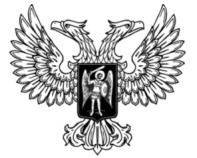 ДОНЕЦКАЯ НАРОДНАЯ РЕСПУБЛИКАЗАКОНО ВНЕСЕНИИ ИЗМЕНЕНИЙ В ЗАКОН ДОНЕЦКОЙ НАРОДНОЙ РЕСПУБЛИКИ «О ТАМОЖЕННОМ РЕГУЛИРОВАНИИ В ДОНЕЦКОЙ НАРОДНОЙ РЕСПУБЛИКЕ»Принят Постановлением Народного Совета 26 мая 2020 годаСтатья 1Внести в Закон Донецкой Народной Республики от 25 марта 2016 года № 116-IНС «О таможенном регулировании в Донецкой Народной Республике» (опубликован на официальном сайте Народного Совета Донецкой Народной Республики 25 апреля 2016 года) следующие изменения:1) в части 2 статьи 5 слова «по средствам» заменить словом «посредством»;2) в статье 11:а) пункт 9 после слов «электронной копией» дополнить словами «либо в виде электронного документа, подписанного электронной подписью,», слова «товарах и транспортных» заменить словами «товарах, транспортных»;б) дополнить пунктом 111 следующего содержания:«111) депеша – мешок, имеющий ярлык, или несколько мешков и других емкостей, опломбированных пломбой или без нее, содержащих почтовые отправления и (или) тару, которыми обмениваются места (учреждения) международного почтового обмена почтовых служб государств;»;в) в пункте 32 слова «руководителем таможенного органа или его заместителем в форме постановления о наложении административного взыскания» заменить словами «должностными лицами таможенных органов Донецкой Народной Республики, указанными в части 1 статьи 393 настоящего Закона»;г) дополнить пунктом 331 следующего содержания:«331) ремонт – операции, которые осуществляются для устранения неисправности товаров, приведение их в рабочее состояние, восстановление их ресурса или характеристик, что не приводит к изменению кода Товарной номенклатуры внешнеэкономической деятельности этих товаров;»;д) дополнить пунктом 431 следующего содержания:«431) таможенное оформление – осуществление таможенными органами таможенных процедур, необходимых для выпуска товаров и транспортных средств;»;3) в статье 29:а) часть 4 изложить в следующей редакции:«4. При оформлении грузовой таможенной декларации, заполненной в обычном порядке, на товары, выпущенные на таможенную территорию Донецкой Народной Республики по временной таможенной декларации, применяются ставки пошлин, налогов и сборов, нормы законодательства в сфере нетарифного регулирования, официальные курсы валют Центрального Республиканского Банка Донецкой Народной Республики по отношению к денежной единице Донецкой Народной Республики, обязательные для осуществления учета и расчета таможенных и других платежей, которые действовали на момент подачи временной декларации.»; б) дополнить частью 5 следующего содержания:«5. При оформлении грузовой таможенной декларации, заполненной в обычном порядке, на товары, выпущенные на таможенную территорию Донецкой Народной Республики по периодической таможенной декларации, применяются ставки пошлин, налогов и сборов, нормы законодательства в сфере нетарифного регулирования, официальные курсы валют Центрального Республиканского Банка Донецкой Народной Республики по отношению к денежной единице Донецкой Народной Республики, обязательные для осуществления учета и расчета таможенных и других платежей, которые действуют на момент подачи грузовой таможенной декларации, заполненной в обычном порядке.»; 4) пункт 1 части 3 статьи 32 изложить в следующей редакции:«1) во время пребывания таких товаров за пределами таможенной территории Донецкой Народной Республики они подвергались операциям, необходимым для их сохранности, техническому обслуживанию или ремонту, в том числе, если необходимость в этих операциях возникла во время пребывания товаров за пределами таможенной территории Донецкой Народной Республики;»;5) статью 104 изложить в следующей редакции:«Статья 104. Уведомление таможенных органов о намерении ввоза товаров на таможенную территорию Донецкой Народной Республики 1. О намерении ввоза товаров на таможенную территорию Донецкой Народной Республики с их последующим декларированием декларант или уполномоченное им лицо заранее уведомляет таможенный орган.2. Порядок уведомления таможенного органа о намерении ввоза товаров на таможенную территорию Донецкой Народной Республики устанавливается республиканским органом исполнительной власти, реализующим государственную политику в сфере налогообложения и таможенного дела.3. В целях осуществления таможенного контроля и таможенного оформления, а также процедур, направленных на предупреждение, выявление и пресечение фактов контрабанды и нарушений таможенных правил, место и срок доставки товаров, транспортных средств и иных предметов, которые в соответствии с настоящим Законом подлежат декларированию, определяются таможенными органами.Положения настоящей статьи не применяются к морским, речным и воздушным судам, пересекающим таможенную территорию Донецкой Народной Республики без остановки в порту либо аэропорту, расположенном на ее таможенной территории.»;6) в статье 105:а) часть 1 изложить в следующей редакции:«1. Перемещение через таможенную границу товаров подлежит таможенному контролю и таможенному оформлению. Таможенный орган отправления Донецкой Народной Республики определяет срок и место доставки указанных товаров и фиксирует в документе контроля доставки.»;б) часть 2 изложить в следующей редакции:«2. После уведомления о намерении ввоза товаров перевозчик, взявший обязательство о доставке, должен доставить товары и документы на них без какого-либо изменения их состояния в место, определенное таможенным органом и обеспечить нахождение их в этом месте до прибытия должностных лиц таможенного органа.»;7) в части 1 статьи 107 слова «ближайшим таможенным органом» заменить словами «структурным подразделением Таможенной службы Донецкой Народной Республики»;8) часть 1 статьи 109 дополнить словами «с момента прибытия в пункт пропуска (пункт контроля) через таможенную границу Донецкой Народной Республики для осуществления таможенных процедур»;9) статью 111 дополнить частью 3 следующего содержания:«3. В случае ввоза в пункт пропуска через таможенную территорию Донецкой Народной Республики товаров, запрещенных к ввозу и транзиту согласно законодательству Донецкой Народной Республики, перевозчик обязан вывезти товары за пределы таможенной территории Донецкой Народной Республики в кратчайший срок, но не превышающий граничный срок, установленный частью 1 статьи 109 настоящего Закона.»;10) наименование статьи 112 изложить в следующей редакции:«Статья 112. Особенности перемещения валютных ценностей»;11) статью 138:а) дополнить частью 9 следующего содержания:«9. Не являются объектом обложения таможенными платежами товары (за исключением подакцизных), которые пересылаются в адрес одного получателя (субъекта хозяйствования или физического лица) в одной депеше от одного отправителя в международном почтовом отправлении, в адрес одного получателя (субъекта хозяйствования, учреждения, организации или физического лица) в одном экспресс-отправлении от одного отправителя при международных экспресс-перевозках, если их суммарная фактурная стоимость не превышает:1) для субъекта хозяйствования – сумму, эквивалентную 200,00 евро; 2) для физического лица:а) по 31 декабря 2020 года включительно – сумму, эквивалентную 
1000,00 евро;б) с 1 января 2021 года по 30 июня 2021 года включительно – сумму, эквивалентную 500,00 евро;в) с 1 июля 2021 года – сумму, эквивалентную 200,00 евро.»;б) дополнить частью 10 следующего содержания:«10. Товары (за исключением подакцизных), которые пересылаются в адрес одного получателя (субъекта хозяйствования или физического лица) в одной депеше от одного отправителя в международном почтовом отправлении, в адрес одного получателя (субъекта хозяйствования или физического лица) в одном экспресс-отправлении от одного отправителя при международных экспресс-перевозках, если их суммарная фактурная стоимость превышает стоимостные нормы, указанные в части 9 настоящей статьи, подлежат обложению таможенными платежами:1) для субъектов хозяйствования – в соответствии с разделом XI настоящего Закона;2) для физических лиц – ввозной пошлиной по ставке 10 процентов от суммарной фактурной стоимости товаров, превышающей:а) по 31 декабря 2020 года включительно – сумму, эквивалентную 
1000,00 евро;б) с 1 января 2021 года по 30 июня 2021 года включительно – сумму, эквивалентную 500,00 евро;в) с 1 июля 2021 года – сумму, эквивалентную 200,00 евро.»;в) дополнить частью 11 следующего содержания:«11. Декларирование товаров, которые пересылаются через таможенную границу Донецкой Народной Республики в международных почтовых и экспресс-отправлениях, осуществляется оператором почтовой связи, 
экспресс-перевозчиком или декларантом (уполномоченным им лицом).Товары, которые не являются объектом налогообложения, а также корреспонденция, письма, почтовые открытки, экспресс-отправления документального характера, пересылаемые в адрес субъектов хозяйствования, декларируются в устной форме на основании товаросопроводительных документов. Иные товары, которые пересылаются через таможенную 
границу Донецкой Народной Республики в международных почтовых и экспресс-отправлениях, подлежат письменному декларированию.»;12) часть 1 статьи 141 после слов «таможенных органов» дополнить словами «с предъявлением таких товаров и транспортных средств таможенному органу, если иное не предусмотрено настоящим Законом,»;13) часть 2 статьи 144 изложить в следующей редакции:«2. Срок таможенного оформления может быть продлен на время, необходимое для завершения таможенных процедур, установленных настоящим Законом:1) проведения таможенных процедур вне места расположения таможенного органа;2) проведения исследований (анализа, экспертизы) проб и образцов товаров в целях определения характеристик товаров;3) проведения процессуальных действий в случае выявления нарушений таможенных правил;4) проведения других таможенных процедур, установленных настоящим Законом.»;14) в части 1 статьи 147 слово «ветеринарного» заменить словами «ветеринарно-санитарного», слово «ввоза» заменить словами «при ввозе», слово «вывоза» заменить словом «вывозе»;15) часть 1 статьи 150 после слова «письменной» дополнить словом
«, электронной»;16) в части 3 статьи 151:а) абзац первый после слова «документа» дополнить словами «либо в виде электронного документа, подписанного электронной подписью,»;б) дополнить пунктом 5 следующего содержания:«5) помещаемых в таможенные режимы, которые предусматривают пребывание под таможенным контролем в течение всего времени действия таможенного режима, и после нахождения в таких таможенных режимах помещаются в иные таможенные режимы.»;17) пункт 1 статьи 154 дополнить словами «, с разрешения таможенного органа»;18) в статье 158: а) часть 3 изложить в следующей редакции:«3. Таможенный орган регистрирует или отказывает в регистрации таможенной декларации в срок не более 2-х часов с момента подачи таможенной декларации.»;б) в абзаце втором части 5 слова «или таможенному представителю» заменить словами «, или таможенному брокеру, или его представителю»;19) в статье 164:а) часть 1 изложить в следующей редакции:«1. В случае поступления в одной товарной партии товаров разных наименований, которые классифицируются в десяти и более различных классификационных кодах одной товарной позиции, указанные товары по желанию декларанта или уполномоченного им лица могут декларироваться для свободного обращения на таможенной территории Донецкой Народной Республики с указанием одного классификационного кода согласно Товарной номенклатуры внешнеэкономической деятельности при условии, что этому классификационному коду соответствует ставка таможенной пошлины наиболее высокого уровня. При этом если товарам соответствует несколько классификационных кодов по Товарной номенклатуре внешнеэкономической деятельности с одинаковыми ставками таможенной пошлины, указанию подлежит тот классификационный код товара, которому соответствует наиболее высокий уровень ставки акцизного налога.»;б) часть 2 изложить в следующей редакции:«2. Сведения о наименовании и количестве всех товаров, содержащихся в одной товарной партии, заявляются декларантом путем предоставления списка товаров, составленного в соответствии с требованиями, установленными республиканским органом исполнительной власти, реализующим государственную политику в сфере налогообложения и таможенного дела. Список товаров рассматривается для таможенных целей в качестве неотъемлемой части таможенной декларации.»;20) часть 1 статьи 165 после слов «в сфере» дополнить словами «налогообложения и таможенного дела»;21) статью 167 дополнить частью 3 следующего содержания:«3. Представитель таможенного брокера действует на основании квалификационного удостоверения представителя таможенного брокера, которое выдается Таможенной службой Донецкой Народной Республики по результатам сдачи квалификационного экзамена. Квалификационное удостоверение представителя таможенного брокера выдается на основании решения руководителя Таможенной службы Донецкой Народной Республики или лица, его замещающего. Порядок принятия квалификационного экзамена у представителя таможенного брокера и выдачи квалификационного удостоверения представителю таможенного брокера устанавливается республиканским органом исполнительной власти, реализующим государственную политику в сфере налогообложения и таможенного дела.»;22) в части 1 статьи 180:а) в пункте 1 слова «запретов или» исключить;б) дополнить пунктом 8 следующего содержания:«8) товары, транспортные средства, которые находятся под таможенным контролем и за которыми собственник или уполномоченное им лицо не обратились до окончания граничного срока, установленного частью 1 статьи 109 настоящего Закона.»;23) в пункте 1 статьи 193 цифру «100,00» заменить цифрой «200,00»;24) в статье 198:а) в пункте 8 части 1 слова «в качестве гуманитарной помощи» заменить словами «, признанные гуманитарной помощью»;б) часть 1 дополнить пунктом 14 следующего содержания:«14) товары, ввозимые на таможенную территорию Донецкой Народной Республики, закупка которых осуществлена за бюджетные средства;»;в) часть 1 дополнить пунктом 15 следующего содержания:«15) промышленное оборудование, классифицируемое в товарных группах 84 и 85 Товарной номенклатуры внешнеэкономической деятельности, фактурная стоимость единицы которого превышает 4,5 млн российских рублей, ввозимое на таможенную территорию Донецкой Народной Республики в адрес субъекта хозяйствования, осуществляющего деятельность по производству товаров либо осуществляющего мероприятия по строительству, монтажу и вводу в действие производственных мощностей, при условии использования такого оборудования для собственных производственных потребностей. Запрещено отчуждать, передавать в пользование либо иное распоряжение таким оборудованием на протяжении трех лет с момента его таможенного оформления.»;г) дополнить частью 21 следующего содержания:«21. В случае нарушения субъектом хозяйствования целевого использования или запрета, указанных в пункте 15 части 1 настоящей статьи, такой субъект хозяйствования обязан уплатить ввозную пошлину в размере 500 процентов от ставки, действующей на день принятия таможенным органом таможенной декларации для таможенного оформления такого оборудования.»; 25) в статье 204:а) в пункте 1 слова «в установленном порядке» исключить;б) пункт 2 после слова «режим» дополнить словом «– отказ»;в) дополнить пунктом 3 следующего содержания:«3) перемещаемые через таможенную границу Донецкой Народной Республики физическими лицами – предпринимателями, суммарная таможенная стоимость которых не превышает 1000,00 евро и которые декларируются путем представления таможенному органу заявления по форме, утвержденной республиканским органом исполнительной власти, реализующим государственную политику в сфере налогообложения и таможенного дела;»;г) дополнить пунктом 4 следующего содержания:«4) суммарная таможенная стоимость которых не превышает 
200,00 евро.»;26) часть 1 статьи 209 изложить в следующей редакции:«1. Оплата единого сбора при проведении таможенного контроля товаров и транспортных средств производится в безналичной форме или наличными денежными средствами через отделения Центрального Республиканского Банка Донецкой Народной Республики, либо при их отсутствии – путем внесения наличных денежных средств должностному лицу таможенного органа, которое обязано выдать плательщику квитанцию об оплате.»;27) пункт 1 статьи 211 дополнить словами «, сельскохозяйственной техникой, автомобилями специального назначения и дорожной техникой»;28) в статье 223:а) в части 5 цифру «30» заменить цифрой «1095»;б) дополнить частью 71 следующего содержания:«71. Если плательщиком таможенных платежей в течение отчетного периода осуществлялось распоряжение авансовыми платежами (предоплатой), в обязательном порядке осуществляется совместная сверка использования средств, внесенных им в качестве авансовых платежей за указанный период. Срок отчетного периода устанавливается республиканским органом исполнительной власти, реализующим государственную политику в сфере налогообложения и таможенного дела.»;29) в статье 232:а) часть 1 изложить в следующей редакции:«1. Таможенное сопровождение товаров как способ обеспечения оплаты таможенных платежей применяется по инициативе субъектов хозяйствования, организаций или граждан, а также в иных случаях, предусмотренных законодательством Донецкой Народной Республики.»;б) часть 3 изложить в следующей редакции:«3. Плата за таможенное сопровождение товаров взимается после подачи заявления об оказании услуги сопровождения в соответствии с расчетом и в порядке, утвержденном Правительством Донецкой Народной Республики.»;в) часть 4 изложить в следующей редакции:«4. Порядок подачи заявления, его форма и правила сопровождения устанавливаются республиканским органом исполнительной власти, реализующим государственную политику в сфере налогообложения и таможенного дела.»;30) часть 5 статьи 239 дополнить словами «и перемещается через таможенную границу Донецкой Народной Республики вместе с товаром»;31) в наименовании главы 35 слова «донецкой народной республики» заменить словами «Донецкой Народной Республики»;32) пункт 6 части 3 статьи 258 признать утратившим силу;33) статью 261 изложить в следующей редакции:«Статья 261. Ведение классификации товаров внешнеэкономической деятельности1. Товарная номенклатура внешнеэкономической деятельности разрабатывается исходя из положений Гармонизированной системы описания и кодирования товаров и утверждается Правительством Донецкой Народной Республики. 2. В Товарной номенклатуре внешнеэкономической деятельности товары систематизированы по разделам, группам, товарным позициям, товарным субпозициям, наименования и цифровые коды товаров унифицированы с Гармонизированной системой описания и кодирования товаров. 3. Структура десятизначного цифрового кодового обозначения товаров в Товарной номенклатуре внешнеэкономической деятельности включает код группы (первые два знака), товарной позиции (первые четыре знака), товарной субпозиции (первые шесть знаков), товарной подсубпозиции (первые восемь знаков), полный товарный код – подсубпозиция (десять знаков).4. Республиканский орган исполнительной власти, реализующий государственную политику в сфере налогообложения и таможенного дела, осуществляет ведение классификации товаров и устанавливает порядок ведения такой классификации товаров.5. Ведение Товарной номенклатуры внешнеэкономической деятельности предусматривает:1) отслеживание и учет изменений и дополнений к Гармонизированной системе описания и кодирования товаров, пояснений и других решений относительно их толкования, которые принимаются Всемирной таможенной организацией;2) подготовку предложений о внесении изменений в Товарную номенклатуру внешнеэкономической деятельности;3) детализацию Товарной номенклатуры внешнеэкономической деятельности на национальном уровне и введение дополнительных единиц измерения; 4) обеспечение единообразного применения всеми органами доходов и сборов правил классификации товаров;5) принятие решений по классификации и кодированию товаров в сложных случаях, разработку пояснений и рекомендаций к Товарной номенклатуре внешнеэкономической деятельности, своевременное ознакомление субъектов внешнеэкономической деятельности с решениями и информацией (кроме конфиденциальных) по вопросам классификации и применения товарной номенклатуры; 6) разработку пояснений и рекомендаций к Товарной номенклатуре внешнеэкономической деятельности и обеспечение их опубликования; 7) осуществление других функций, необходимых для ведения Товарной номенклатуры внешнеэкономической деятельности.»;34) в статье 262:а) в части 1 слова «товарной номенклатурой» заменить словами «Товарной номенклатурой внешнеэкономической деятельности»;б) в абзаце третьем части 3 слова «товарной номенклатуры» заменить словами «Товарной номенклатуры внешнеэкономической деятельности»;в) дополнить частью 6 следующего содержания:«6. Классификационные коды товаров, указанные в коммерческих, транспортных (перевозочных) и (или) иных документах, а также в заключениях, справках, актах экспертиз, выдаваемых экспертными учреждениями, не являются обязательными для классификации товаров.»;35) абзац второй части 1 статьи 281 изложить в следующей редакции:«Зоны таможенного контроля создаются решением руководителя таможенного органа или его заместителя.»;36) часть 2 статьи 286 дополнить абзацем вторым следующего содержания:«Разрешение на использование помещения, резервуара, площадки как склада временного хранения выдается на основании решения руководителя Таможенной службы Донецкой Народной Республики или его заместителя.»;37) в статье 298:а) часть 1 после слова «Товары» дополнить словами «для личного пользования»;б) часть 2 после слова «Товары» дополнить словами «для личного пользования»;в) часть 7 после слова «Товары» дополнить словами «для личного пользования»;г) дополнить частью 8 следующего содержания:«8. При перемещении гражданами через таможенную границу Донецкой Народной Республики гробов с телами (урн с прахом) или останков умерших декларирование осуществляется путем подачи таможенному органу в пункте пропуска письменного заявления в произвольной форме, документов, удостоверяющих факт смерти, и выданной в порядке, установленном законодательством Донецкой Народной Республики, справки об отсутствии в телах, останках, гробах и урнах дополнительных вложений, перемещение которых через таможенную границу Донецкой Народной Республики запрещено.»;38) часть 1 статьи 302 дополнить абзацем вторым следующего содержания:«В течение года гражданам разрешается ввоз не более двух единиц товаров, указанных в абзаце первом части 1 настоящей статьи.»;39) дополнить статьей 3181 следующего содержания:«Статья 3181. Учет лиц, которые осуществляют операции с товарами1. Таможенные органы ведут учет лиц, которые осуществляют операции с товарами.2. Взятие на учет лиц, которые осуществляют операции с товарами, осуществляется однократно:1) по обращению таких лиц в соответствующие таможенные органы;2) при первом осуществлении такими лицами операций с товарами, контроль которых согласно настоящему Закону и другим нормативным правовым актам Донецкой Народной Республики возложен на таможенные органы.3. Взятие на учет лиц, которые осуществляют операции с товарами, производится таможенными органами путем присвоения таким лицам учетного номера.4. Учетный номер лица, которое осуществляет операции с товарами, действителен на всей таможенной территории Донецкой Народной Республики и не может быть присвоен другому лицу.5. Порядок учета лиц, которые осуществляют операции с товарами, устанавливается республиканским органом исполнительной власти, реализующим государственную политику в сфере налогообложения и таможенного дела.»;40) в части 1 статьи 328 слова «по отдельным отраслям науки, техники, искусства, религии» заменить словами «в сферах науки, техники и иных видах деятельности»;41) в части 1 статьи 331 слова «и на таможенных постах» заменить словами «на таможенных постах, а также в зонах таможенного контроля»;42) наименование статьи 433 изложить в следующей редакции:«Статья 433. Права таможенных органов и их должностных лиц»;43) в статье 436:а) часть 2 изложить в следующей редакции:«2. До 1 января 2025 года при осуществлении таможенного дела на территории Донецкой Народной Республики:1) применяется Товарная номенклатура внешнеэкономической деятельности Евразийского экономического союза (далее – ТН ВЭД ЕАЭС), включая Основные правила интерпретации ТН ВЭД ЕАЭС, Сокращения и символы, Единицы измерения, применяемые в ТН ВЭД ЕАЭС, в редакции, действующей на соответствующую дату на территории Евразийского экономического союза;2) применяются Пояснения к единой ТН ВЭД ЕАЭС (тома I–VI) в редакции, действующей на соответствующую дату на территории Евразийского экономического союза;3) начисление ввозных таможенных пошлин на товары, таможенное оформление которых осуществляется в порядке, установленном для субъектов хозяйствования, осуществляется по ставкам Единого таможенного тарифа Евразийского экономического союза, действующим на дату возникновения обязательств по уплате таможенной пошлины, за исключением товаров, содержащихся в утвержденном Правительством Донецкой Народной Республики перечне товаров, в отношении которых Донецкой Народной Республикой применяются ставки ввозных таможенных пошлин, отличные от ставок пошлин Единого таможенного тарифа Евразийского экономического союза.»;б) дополнить частью 21 следующего содержания:«21. При ввозе на таможенную территорию Донецкой Народной Республики товаров, входящих в утвержденный Правительством Донецкой Народной Республики перечень товаров, в отношении которых Донецкой Народной Республикой применяются ставки ввозных таможенных пошлин, отличные от ставок пошлин Единого таможенного тарифа Евразийского экономического союза, применяется Товарная номенклатура внешнеэкономической деятельности и Единый таможенный тариф Донецкой Народной Республики, утвержденные Правительством Донецкой Народной Республики.».Статья 21. Настоящий Закон вступает в силу в день, следующий за днем его официального опубликования, за исключением пункта 43 статьи 1 настоящего Закона.2. Пункт 43 статьи 1 настоящего Закона вступает в силу по истечении 90 дней со дня официального опубликования настоящего Закона.Глава Донецкой Народной Республики					   Д.В. Пушилинг. Донецк29 мая 2020 года№ 150-IIНС